Thor is amazed that you are so fast! He tries to use some word problems to distract you…1. 6 cats have 4 kittens each. How many kittens are there in total?2.  I have 66 cookies and can fit 6 cookies into a box. How many boxes will I need?3.  In a school there are 96 children. There are 8 classrooms. How many children in each class?4.  Miss Evans picks 3 flowers a day starting on Monday. How many does she have by Sunday?5. There are 7 windows on a house. How many windows on 8 houses?8 x 11 =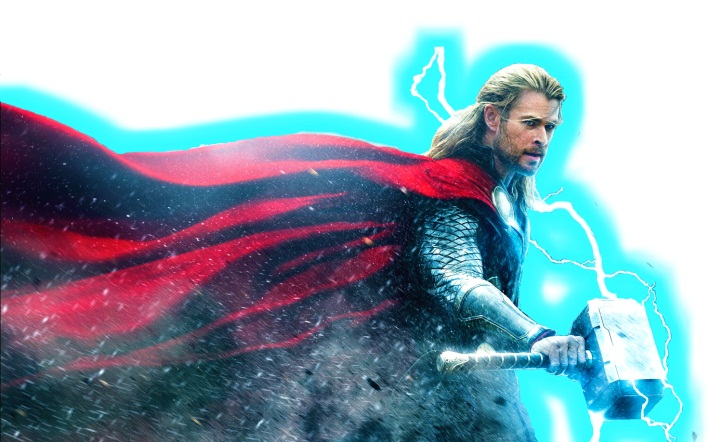 7 x 6  =5 x 2 =6 x 7 =6 x 12 =2 x 3 =8 x 2 =8 x 4 =1 x 4 =6 x 1 =6 x 3 =4 x 5 =7 x 7 =7 x 4 =3 x 7 =6 x 6 =6 x 11 =10 x 9 =8 x 3 =7 x 9 =0 x 10 =6 x 8 =8 x 10 =9 x 2 =7 x 5 =7 x 1 =5 x 3 =6 x 2 =6 x 9 =8 x 4 =8 x 6 =7 x 8 =3 x 5 =6 x 10 =8 x 8 =6 x 6 =7 x 0 =7 x 3 =4 x 7 =6 x 0 =8 x 1 =60 ÷ 10 =7 x 2 =7 x 11 =56 ÷ 7 =8 x 5 =6 x 4 =49 ÷ 7 =6 x 5 =8 x 7 =72 ÷ 6 =7 x 10 =7 x 12 =64 ÷ 8 =8 x 12 =8 x 9 =48 ÷ 8 =8 x 0 =2x10 =24 ÷ 6 =Your timeTime needed to beat Thor3 minutes 50 seconds